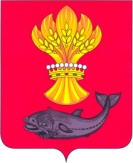 АДМИНИСТРАЦИЯ ПАНИНСКОГО МУНИЦИПАЛЬНОГО РАЙОНАВОРОНЕЖСКОЙ ОБЛАСТИПОСТАНОВЛЕНИЕ от 30.05.2022 № 192р.п. ПаниноОб утверждении порядка составления проекта бюджетаПанинского муниципальногорайона на очередной финансовый годи плановый периодВ соответствии со статьями 169 и 184 Бюджетного кодекса Российской Федерации, разделом 5 статьи 38 решения Совета народных депутатов Панинского муниципального района от 18.05.2022 N 74 "О бюджетном процессе в Панинском муниципальном районе Воронежской области администрация Панинского муниципального района" п о с т а н о в л я е т:  1. Утвердить прилагаемый Порядок составления проекта муниципального бюджета на очередной финансовый год и плановый период.2. Настоящее постановление вступает в силу со дня его опубликования.3. Опубликовать настоящее постановление в официальном печатном  периодическом издании Панинского муниципального района «Панинский муниципальный вестник».4. Признать утратившим силу постановление администрации Панинского муниципального района от 26.08.2013 №365 «Об утверждении порядка составления проекта бюджета Панинского муниципального района на очередной финансовый год и плановый период».  5. Контроль за исполнением   настоящего   постановления    возложить             на      заместителя    главы     администрации  Панинского муниципального  района - начальника отдела по управлению муниципальным имуществом и экономическому развитию    Сафонову О.В.Глава администрации  Панинскогомуниципального района 							      Н.В. Щеглов                                                                УТВЕРЖДЕН                                                                постановлением администрации                                                                 Панинского муниципального района                                                                                                                                                                                              от 30.05.2022 № 192ПОРЯДОК
СОСТАВЛЕНИЯ ПРОЕКТА БЮДЖЕТА ПАНИНСКОГО МУНИЦИПАЛЬНОГО НА ОЧЕРЕДНОЙ ФИНАНСОВЫЙ ГОД И ПЛАНОВЫЙ ПЕРИОД1. Основные положения1.1. Настоящий Порядок устанавливает основные положения составления проекта бюджета Панинского муниципального района на очередной финансовый год и плановый период (далее - проект бюджета).1.2. Понятия и термины, используемые в настоящем Порядке, применяются в значениях, установленных бюджетным законодательством Российской Федерации, Воронежской области и администрации Панинского муниципального района.1.3. Сроки составления проекта бюджета определяются ежегодно утверждаемым администрацией Панинского муниципального района графиком разработки проекта бюджета на очередной финансовый год и плановый период, разрабатываемым с соблюдением требований, установленных Бюджетным кодексом Российской Федерации и решением Совета народных депутатов Панинского муниципального района от 18.05.2022 N 74 "О бюджетном процессе в Панинском муниципальном районе Воронежской области».1.4. Взаимодействие структурных подразделений администрации Панинского муниципального района при составлении проекта бюджета на очередной финансовый год и плановый период осуществляется в соответствии с ежегодно утверждаемым администрацией Панинского муниципального района графиком разработки проекта бюджета на очередной финансовый год и плановый период.2. Сведения, необходимые для составления проекта бюджета2.1. Составление проекта бюджета основывается на:Бюджетном послании Президента Российской Федерации;прогнозе социально-экономического развития Воронежской области, Панинского муниципального района;основных направлениях бюджетной и налоговой политики Панинского муниципального района.2.2. В целях своевременного и качественного составления проекта бюджета отдел администрации Панинского муниципального района имеет право получать от структурных подразделений Панинского муниципального района, органов местного самоуправления Панинского муниципального района сведения, необходимые для составления проекта бюджета.3. Порядок составления проекта бюджета3.1. Формирование доходов бюджета3.1.1. Формирование доходов бюджета осуществляется на основе прогноза социально-экономического развития Воронежской области,Панинского муниципального района на очередной финансовый год и плановый период в условиях действующего законодательства о налогах и сборах и бюджетного законодательства на день внесения проекта Решения Совета народных депутатов Панинского муниципального района о бюджете на очередной финансовый год и плановый период в Совет народных депутатов, а также на основе федерального и областного законодательства, устанавливающего неналоговые доходы бюджетов.3.1.2. Сроки разработки бюджетных проектировок по доходам определяются ежегодно утверждаемым администрацией Панинского муниципального района графиком разработки проекта бюджета на очередной финансовый год и плановый период.3.1.3. Прогнозирование налоговых и неналоговых доходов осуществляется отделом по финансам, бюджету и мобилизации доходов администрации Панинского муниципального района в соответствии с методикой расчета прогноза налоговых и неналоговых доходов консолидированного бюджета Панинского муниципального района, утвержденной Законом Воронежской области от 17.11.2005 N 68-ОЗ "О межбюджетных отношениях органов государственной власти и органов местного самоуправления в Воронежской области".3.1.4. Расчет безвозмездных поступлений осуществляется главными администраторами (администраторами) доходов бюджета с учетом индекса-дефлятора потребительских цен и особенностей отраслевого характера.       3.2. Планирование бюджетных ассигнований3.2.1. Планирование бюджетных ассигнований осуществляется в сроки, определенные ежегодно утверждаемым администрацией Панинского муниципального района графиком разработки проекта бюджета на очередной финансовый год и плановый период, разрабатываемым в соответствии с положением Бюджетного Кодекса Российской Федерации и Решения Совета народных депутатов Панинского муниципального района от 18.05.2022 года N 74 «О бюджетном процессе в Панинском муниципальном районе Воронежской области.3.2.2. Для расчета расходных обязательств при составлении проекта бюджета используются:основные направления бюджетной и налоговой политики Российской Федерации и Воронежской области;отдельные макроэкономические показатели и сценарные условия функционирования экономики Российской Федерации и Воронежской области, Панинского муниципального района;фрагменты реестра расходных обязательств Панинского муниципального района;доклады субъектов бюджетного планирования о результатах и основных направлениях деятельности на очередной финансовый год и плановый период;результаты мониторинга потребности в муниципальных услугах (работах), оказываемых (выполняемых) муниципальными учреждениями Панинского муниципального района;муниципальные задания на оказание муниципальными учреждениями муниципальных услуг физическим и (или) юридическим лицам;сметы и планы финансово-хозяйственной деятельности муниципальных учреждений;отчеты об исполнении бюджета Панинского муниципального района в отчетном году и оценка ожидаемого исполнения отдельных показателей бюджета в текущем году;прогнозируемые на очередной финансовый год и плановый период объемы налоговых и неналоговых доходов;планируемые на очередной финансовый год и плановый период объемы целевых средств межбюджетных трансфертов из областного бюджета, подлежащие отражению в расходной части проекта бюджета;3.2.3. Планирование главными распорядителями средств бюджета бюджетных ассигнований на исполнение действующих и принимаемых обязательств осуществляется в соответствии с настоящим Порядком и методикой планирования бюджетных ассигнований, утвержденной отделом по финансам, бюджету и мобилизации доходов.3.2.4. Проектировки бюджетных ассигнований на исполнение принимаемых обязательств включаются в общий объем расходов бюджета при условии обеспечения доходами в полном объеме бюджетных ассигнований на исполнение действующих обязательств.3.2.5. Конкурсное распределение принимаемых обязательств при планировании бюджетных ассигнований осуществляется в соответствии с Положением о порядке конкурсного распределения принимаемых обязательств, утвержденным департаментом финансово-бюджетной политики Воронежской области.3.2.6. Расчет проектировок бюджетных ассигнований на оказание муниципальных услуг (выполнение работ) осуществляется с учетом результатов мониторинга потребности в муниципальных услугах (работах), оказываемых (выполняемых) муниципальными учреждениями Панинского муниципального района.Мониторинг потребности в муниципальных услугах (работах), оказываемых (выполняемых) муниципальными учреждениями Панинского муниципального района, проводится структурными подразделениями администрации Панинского муниципального района в отношении подведомственных муниципальных учреждений Панинского муниципального района в порядке, установленном администрацией Объем расходов, финансируемых за счет доходов от приносящей доход деятельности бюджетных учреждений Панинского муниципального района, определяется главными распорядителями средств бюджета с целью проведения комплексной оценки планируемых расходов на финансовое обеспечение муниципальных заданий на оказание муниципальных услуг (выполнение работ) бюджетным учреждениям Панинского муниципального района.3.2.7. Сверка с Департаментом финансово-бюджетной политики исходных данных для проведения расчетов распределения из областного бюджета межбюджетных трансфертов на очередной финансовый год и плановый период осуществляется в порядке и сроки, установленные отделом по финансам, бюджету и мобилизации доходов администрации Панинского муниципального района.3.3. Прогнозирование основных характеристикобластного бюджета3.3.1. Основные характеристики бюджета, к которым относятся общий объем доходов, общий объем расходов, дефицит (профицит), а также иные показатели, установленные Бюджетным кодексом Российской Федерации и решением Совета народных депутатов Панинского муниципального района от 18.05.2022 N 74 "О бюджетном процессе в Панинском муниципальном районе", рассчитываются с учетом требований Бюджетного кодекса Российской Федерации и действующего законодательства Воронежской области, положений настоящего Порядка и методикой планирования бюджетных ассигнований, утвержденной отделом по финансам, бюджету и мобилизации доходов администрации Панинского муниципального района.3.3.2. Формирование общего объема доходов осуществляется отделом по финансам, бюджету и мобилизации доходов администрации Панинского муниципального района с учетом положений подраздела 3.1 настоящего Порядка.3.3.3. Формирование общего объема расходов осуществляется отделом по финансам, бюджету и мобилизации доходов администрации Панинского муниципального района с учетом положений подраздела 3.2 настоящего Порядка.